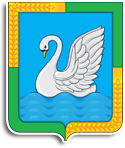 КУРГАНСКАЯ ОБЛАСТЬЛЕБЯЖЬЕВСКИЙ МУНИЦИПАЛЬНЫЙ ОКРУГ  КУРГАНСКОЙ ОБЛАСТИАДМИНИСТРАЦИЯ ЛЕБЯЖЬЕВСКОГО МУНИЦИПАЛЬНОГО ОКРУГА                                                       КУРГАНСКОЙ ОБЛАСТИР А С П О Р Я Ж  Е Н И Еот 17 января  2023 года № 12-р             р.п.ЛебяжьеОб утверждении межведомственной программы по совершенствованию системы профилактики суицида среди несовершеннолетних  на территории Лебяжьевского муниципального округа Курганской области  на 2023-2025 годы   В целях совершенствования системы профилактики суицида среди несовершеннолетних  на территории Лебяжьевского муниципального округа Курганской области , в соответствии с Федеральным законом от 24 июня 1999 года № 120-ФЗ «Об основах системы профилактики безнадзорности и правонарушений несовершеннолетних», Законом Курганской области от 28 октября 2002 года № 241 «О комиссиях по делам несовершеннолетних и защите их прав на территории Курганской области», статьей 36 Устава Лебяжьевского муниципального округа Курганской области:         1.Утвердить межведомственную программу по совершенствованию системы профилактики суицида среди несовершеннолетних на территории Лебяжьевского муниципального округа Курганской области на 2023 - 2025 годы (далее - Программа) , согласно приложению к настоящему распоряжению.        2.Рекомендовать органам и учреждениям системы профилактики Лебяжьевского муниципального округа Курганской области , являющимся соисполнителями Программы, ежеквартально  предоставлять в комиссию по делам несовершеннолетних и защите их прав при Администрации Лебяжьевского муниципального округа Курганской области   информацию об исполнении мероприятий Программы.        3. Контроль за выполнением настоящего распоряжения возложить на заместителя Главы Лебяжьевского муниципального округа по социальной политике, начальника отдела социального развития. Глава Лебяжьевского муниципального округа  Курганской области                                                                                              А.Р.БарчИсп.Михайлова С.Г..  тел.9 0738                                                                                                                    Приложение к распоряжению                                                                            Администрации Лебяжьевского                                                                            муниципального округа                                                                            Курганской области                                                                                  от «_17_» января  2023 года № 12-р                                                                                                       «Об утверждении межведомственной                                                                           программы по совершенствованию                                                                           системы профилактики суицида среди                                                                          несовершеннолетних на территории                                                                          Лебяжьевского муниципального округа                                                                          Курганской области на 2023- 2025 годы»Межведомственная программа по совершенствованию системыпрофилактики суицида среди несовершеннолетних на территорииЛебяжьевского муниципального округа Курганской областина 2023 – 2025 годыРаздел I. Паспорт межведомственной программы по совершенствованию системы профилактики суицида среди несовершеннолетних на территории Лебяжьевского муниципального округа на 2023- 2025 годыРаздел II. Общая характеристика сферы реализации Программы и формулировка основных проблем текущего состояния профилактики суицидов среди несовершеннолетних       Подростковый возраст- важнейший в развитии человека. Бурные стрессогенные биологические и психоэмоциональные изменения второго десятилетия отражаются на всех аспектах жизни подростков, уникальный период цикла развития важен для гармонизации  душевного и физического благополучия в дальнейшем.       Суицидальное поведение детей и подростков ,как неизменно актуальная проблема общества, вызывает особую озабоченность по ряду причин. Треть из 800 000 гибнущих ежегодно от самоубийств в мире- молодые. На самоубийства приходится 8,5 процента смертей подростков и молодых людей в возрасте 15-29 лет.      Проведенный за 10 лет анализ статистических данных не выявил какой-либо четкой тенденции ни по количеству завершенных суицидов несовершеннолетних, ни по попыткам суицида, поэтому показатели самоубийств в странах мира расчитываются  по методике  Всемирной организации здравоохранения ( далее- методика).В соответствии с методикой показатель уровня самоубийств представляет собой число официально зарегистрированных случаев смерти в результате самоубийств за год на 100 тысяч человек и является одним из базовых в оценке общего уровня социально-психологического благополучия населения в том или ином государстве или регионе.       В 2021 году в Курганской области 7 несовершеннолетних совершили суицид и еще 12 несовершеннолетних совершили попытку суицида уровень самоубийства составил 0,04 на 100 тыс. соответствующего населения, уровень суицидальных попыток -0.07( 1 попытка на территории Лебяжьевского МО)       В 2020 году уровень самоубийств составил 0,06 на 100 тыс. соответствующего  населения ( 10 несовершеннолетних совершили самоубийство, из которых 2 –Лебяжьевский МО), уровень суицидальных попыток составил 0.19 ( 34 несовершеннолетних совершили попытку суицида) и, соответственно превысил аналогичный показатель 2021 г.      В России подростки, несовершеннолетние представляют возрастную группу до 18 лет, находящуюся под защитой государственных органов и официальных опекунов. Основные гарантии прав и законных интересов несовершеннолетних, предусмотренных Конституцией РФ, закреплены в Федеральном  законе от 24 июля 1998 г. № 124-ФЗ «Об основных гарантиях прав ребенка в Российской Федерации».      Распространенность, мотивация, особенности предсуицидального состояния отличается в зависимости  от возраста. В детском возрасте суицидальное поведение достаточно редко и. как правило, связано с тяжелыми психотравмирующими событиями . Основными проявлениями кризисного состояния являются повышенная утомляемость, соматическое недомогание, эмоциональная нестабильность, нарушение сна, аппетита, патологическое фантазирование на тему собственной смерти и похорон.       Среди факторов и причин детского и подросткового суицида можно выделить биологические, психологические и социально- средовые. Важно отметить , что суицидальное поведение многогранно. Обычно для объяснения мотивов самоубийства недостаточно какой-либо одной причины или стресс-фактора. Чаще всего параллельно действует несколько факторов, которые в совокупности повышают уязвимость человека в отношении суицидального поведения.         Одной из причин совершения суицидов среди несовершеннолетних являются просчеты и недостатки в работе органов и учреждений системы профилактики, такие как несвоевременное выявление детей «группы риска» по суицидальному поведению, дефицит обеспечения образовательных организаций	педагогами- психологами, и как следствие, некачественное оказание психолого-педагогической помощи несовершеннолетним данной группы и их семьям.          Имеет место некачественное проведение работы по выявлению детей, оставшихся без попечения родителей, или находящихся  в социально опасном положении, что способствует суицидальным проявлениям у детей данных категорий, а также неэффективная координация межведомственного взаимодействия органов и учреждений системы профилактики.         С целью определения значимых факторов  суицидального поведения в округе необходимо регулярно проводить комплексный сбор и анализ информации, который может включать в себя ;анализ статистики завершенных и незавершенных  суицидов, случаев самоповреждения по широкому кругу показателей: количество, обстоятельства, способы, причины и иное; проведение социологических опросов, посвященных рискованному поведению; обобщенный анализ результатов психологического тестирования в округе по шкалам. Связанным с суицидальным поведением (риска самоповреждающего поведения, уровня депрессии, злоупотребления психоактивными веществами , оценки уровня тревожности, определения акцентуаций и расстройства личности, риска  социальной дезадаптации и иным), в том числе социально-психологического тестирования: проведение экспертных интервью среди специалистов, работающих  с несовершеннолетними ,проявляющими суицидальное поведение; анализ публикаций и репортажей в СМИ, в том числе в информационно- телекоммуникационной сети «Интернет» и социальных сетях, так или иначе затрагивающих проблему самоубийства. Регулярное проведение подобных исследовательских мероприятий может быть частью мониторинга оценки психологического благополучия обучающихся,в том числе состоящих в группе риска по суицидальному поведению- в частности.Раздел III Цель и задачи Программы    Целью Программы является раннее выявление и профилактика суицидов и суицидальных попыток среди несовершенолетних , направленных на снижение количества совершенных суицидов и суицидальных попыток среди несовершеннолетних.   Для достижения поставленной цели Программой предусматривается решение следующих задач:    обеспечение доступности профессиональной психологической, медицинской, педагогической и социальной помощи несовершеннолетним и их семьям;    обеспечение эффективности межведомственного взаимодействия по профилактике и предотвращению случаев суицидального поведения несовершеннолетних;    повышение уровня информированности родителей ( законных представителей) по вопросам психологического здоровья, суицидального поведения несовершеннолетних:    организация вовлечения несовершеннолетних во внеучебную деятельность, направленную на их всестороннее развитие и социально-позитивную активность;    создание условий для повышения квалификации специалистов органов и учреждений системы профилактики безнадзорности и правонарушений несовершеннолетних по вопросам сопровождения, оказания помощи несовершеннолетним групп риска по суицидальному поведению и их семьям.Раздел IV. Целевые индикаторы ПрограммыЦелевые индикаторы эффективности реализации Программы отражены в таблице 1                                                                                                                   Таблица 1                             Раздел V. Сроки реализации ПрограммыРеализация Программы определена на период с 2023 по 2025 год.Раздел VI.Прогноз ожидаемых конечных результатов.Прогнозируемыми результатами исполнения мероприятий Программы являются:недопущение роста самоубийств и суицидальных попыток ;обеспечение доступности профессиональной психологической, медицинской ,педагогической  и социальной помощи несовершеннолетним и их семьям;обеспечение раннего выявления несовершеннолетних группы риска. склонных  к суицидальному поведению и реализация в полном объеме индивидуальных планов их сопровождения;обеспечение эффективности межведомственного взаимодействия субъектов, участвующих в профилактике суицидального поведения несовершеннолетних. по выявлению и пресечению случаев склонения либо доведения несовершеннолетних до суицида;увеличение количества несовершеннолетних, вовлеченных во внеучебную деятельность, направленную на их всестороннее развитие и социально-позитивную активность.                                                              Раздел VII Комплекс мер по реализации ПрограммыНаименованиеМежведомственная программа по совершенствованию системыпрофилактики суицида среди несовершеннолетних на территорииЛебяжьевского муниципального округа Курганской областина 2023 – 2025 годыОтветственный исполнительКомиссия по делам несовершеннолетних и защите их прав при Администрации Лебяжьевского муниципального округа Курганской областиСоисполнителиОтдел образования Администрации Лебяжьевского муниципального округа Курганской области;Отдел социального развития Администрации Лебяжьевского муниципального округа Курганской области;Государственное бюджетное учреждение  «Межрайонная больница № 2» ( по согласованию) ;Лебяжьевский филиал Государственное бюджетное учреждение «Центр социального обслуживания № 10» (по согласованию)Отдел по делам молодежи физической культуры и спорту Отдела социального развития Администрации Лебяжьевского муниципального округа Курганской области;Отделение полиции  «Лебяжьевское» ( по согласованию)Государственное бюджетное учреждение «Лебяжьевский агропромышленный техникум» ( по соглласованию)Государственное казенное учреждение «Лебяжьевская специальная ( коррекционная) школа-интернат. ( по согласованию)Федеральное казенное учреждение Уголовно-исполнительная инспекция  подразделение по Лебяжьевскому району Варгашинский межмуниципальный филиал ( по согласованию)ЦельРаннее выявление и профилактика суицидов и суицидальных попыток среди несовершеннолетних, направленных на снижение количества совершенных суицидов и суицидальных попыток среди несовершеннолетнихЗадачиОбеспечение доступности профессиональной ,психологической, медицинской, педагогической и социальной помощи несовершеннолетним и их семьям;Обеспечение эффективности межведомственного взаимодействия пол профилактике и предотвращению случаев суицидального поведения несовершеннолетних;Повышение уровня информированности родителей (законных представителей) по вопросам психологического здоровья, суицидального поведения несовершеннолетних;Организация вовлечения несовершеннолетних во внеучебную деятельность, направленную на их всестороннее развитие и социально-позитивную активность;Создание условий для повышения квалификации представителей органов и учреждений системы профилактики безнадзорности и правонарушений несовершеннолетних по вопросам сопровождения, оказания помощи несовершеннолетним групп риска по суицидальному поведению и их семьямЦелевые индикаторыдоля самоубийств. совершенных несовершеннолетними в течение отчетного года, от общего количества самоубийств, совершенных несовершеннолетними в предыдущем году;доля суицидальных попыток. Совершенных несовершеннолетними в течение отчетного года. Об общего количества суицидальных попыток. совершенных несовершеннолетними в предыдущем году;уровень выявленных попыток самоубийств несовершеннолетних ( число зарегистрированных попыток самоубийств несовершеннолетних за текущий год );доля несовершеннолетних, осмотренных врачом-психиатром и прошедших лечение после совершения суицидальных попыток в отчетном году, от общего количества несовершеннолетних, проживающих на территории округа;доля несовершеннолетних обучающихся, охваченных программами, направленными на формирование позитивной системы  «Ради чего стоит жить», «Цени свою жизнь», «В согласии с собой и другими» от общего количества обучающихся образовательных организаций общего и профессионального образования округа;доля детей в возрасте от 5 до 18 лет, охваченных дополнительным образованием, от общего числа детей , проживающих на территории округа;доля общеобразовательных организаций и организации среднего профессионального образования, имеющих вакантные ставки педагогов- психологов от общего числа образовательных организаций округаСроки реализации2023-2025 годыОжидаемые результатыСнижение количества суицидальных попыток;обеспечение доступности профессиональной, психологической, медицинской, педагогической и социальной помощи несовершеннолетним и их семьям;обеспечение раннего выявления несовершеннолетних группы риска, склонных к суицидальному поведению и реализация в полном объеме индивидуальных планов их сопровождения;обеспечение эффективности межведомственного взаимодействия субъектов, участвующих в профилактике суицидального поведения несовершеннолетних , по выявлению и пресечению случаев склонения либо доведения несовершеннолетних до суицида;увеличение количества несовершеннолетних, вовлеченных во внеучебную  деятельность, направленную на их всестороннее развитие и социально-позитивную активность№ п/пНаименование целевого индикатора20222023202420251.Доля самоубийств ,совершенных несовершеннолетними в течение отчетного года, от общего количества самоубийств, совершенных несовершеннолетними в предыдущем году00002.Доля суицидальных попыток. совершенных  несовершеннолетними в течение отчетного года, от общего количества суицидальных попыток. совершенных несовершеннолетними в предыдущем году00003.Уровень самоубийств несовершеннолетних (число зарегистрированных случаев смерти несовершеннолетних в результате самоубийств за текущий год на 100 тысяч соответствующего населения00004.Уровень попыток самоубийств( число зарегистрированных попыток самоубийств несовершеннолетних за текущий год на 100 тысяч соответствующего населения00005.Доля несовершеннолетних, осмотренных врачом-психиатром  и прошедших лечение после совершения суицидальных попыток в отчетном году,от общего количества несовершеннолетних, совершивших суицидальные поппытки в текущем году ( процент)0,0010,0020,0020,0026.Доля несовершеннолетних обучающихся, охваченных программами , направленными на формирование позитивной системы «Ради чего стоит жить», «Цени свою жизнь», «В согласии с собой и другими»(процент)981001001007.Доля детей в возрасте  от 5 до 18 лет,охваченных дополнительным образованием,от общего числа детей в возрасте от 5-18 лет,проживающих на территории округа (процент)93951001008.Доля образовательных организаций и организации среднего профессионального образования, имеющих вакантные ставки педагогов-психологов, от общего числа организаций, расположенных на территории округа(процент)42,8   28,5 14  0№ п/пНаименование мероприятияСрок исполненияисполнительОжидаемые результатыРаздел 1. Повышение уровня информированности населения, родителей (законных представителей) и несовершеннолетних по вопросам психологического здоровья. суицидального поведения несовершеннолетнихРаздел 1. Повышение уровня информированности населения, родителей (законных представителей) и несовершеннолетних по вопросам психологического здоровья. суицидального поведения несовершеннолетнихРаздел 1. Повышение уровня информированности населения, родителей (законных представителей) и несовершеннолетних по вопросам психологического здоровья. суицидального поведения несовершеннолетнихРаздел 1. Повышение уровня информированности населения, родителей (законных представителей) и несовершеннолетних по вопросам психологического здоровья. суицидального поведения несовершеннолетнихРаздел 1. Повышение уровня информированности населения, родителей (законных представителей) и несовершеннолетних по вопросам психологического здоровья. суицидального поведения несовершеннолетних1.Организация и проведение  межведомственных, ведомственных информационных акций, мероприятий по распространению среди несовершеннолетних и их родителей (законных представителей) сведений об органах и учреждениях, оказывающих различные виды медико-психолого-педагогической и социальной помощиПостоянноКомиссия по делам несовершеннолетних и защите их прав при Администрации Лебяжьевского МООтдел образования Администрации Лебяжьевского МОГКОУ «Лебяжьевская школа-интернат» ( по согласованию)ГБПОУ «Лебяжьевский агропромышленный техникум ( по согласованию)ГБУ «Межрайонная больница № 2» ( по согласованиюОтдел социального развитияЛебяжьевский филиал «ЦСО № 10»( по согласованию)Повышение осведомленности населения о службах, оказывающих помощь несовершеннолетним в связи с суицидальным поведением2.Проведение  декады психологического здоровья с привлечением общественных организаций Лебяжьевского МОЕжегодноОтдел образования Администрации Лебяжьевского МО (ДЮСШ)ГКОУ «Лебяжьевская школа-интернат» ( по согласованию)ГБПОУ «Лебяжьевский агропромышленный техникум( по согласованию)ГБУ «Межрайонная больница № 2» ( по согласованию)Отдел социального развития (ОДМФС спорт)Лебяжьевский филиал «ЦСО № 10»( по согласованию)Увеличение количества детей и родителей (законных представителей), принявших участие в профилактических психологических мероприятиях3.Проведение социальнопросветительских мероприятий в рамках Дней единых действий с привлечением волонтеров1 раз в полугодие,ежегодноОтдел образования Администрации Лебяжьевского МО ГКОУ «Лебяжьевская школа-интернат» ( по согласованию)ГБПОУ «Лебяжьевский агропромышленный техникум( по согласованию)ГБУ «Межрайонная больница № 2» ( по согласованию)Отдел социального развития (ОДМФС спорт)Лебяжьевский филиал «ЦСО № 10»( по согласованию)Увеличение охвата целевой аудитории пропагандой антисуицидального поведения среди подростков и молодежи, воспитание у подростков и молодежи позитивного отношения к жизни, снижение уровня стигматизации, сопутствующей обращению за помощью при суицидальном поведении4.Организация просветительской работы по профилактике суицидального поведения с приглашением  Настоятеля храма иконы Божией Матери «Семистрельная» вобразовательных организациях округа, организациях социального обслуживания и здравоохраненияПостоянноРелигиозная организация храм иконы Божией Матери «Семистрельная»(по согласованию), Отдел образования Администрации Лебяжьевского МО ГКОУ «Лебяжьевская школа-интернат» ( по согласованию)ГБПОУ «Лебяжьевский агропромышленный техникум( по согласованию)ГБУ «Межрайонная больница № 2» ( по согласованию)Лебяжьевский филиал «ЦСО № 10»( по согласованию)Организована пропаганда антисуицидального поведения среди несовершеннолетних5.Реализация профилактических программ для родителей (законных представителей), направленных на повышение информированности родителей (законных представителей) несовершеннолетних о психологических особенностях несовершеннолетних, способах выхода из конфликтных ситуаций, о суицидальном поведении несовершеннолетних («Знаю ли я своего ребенка», «Спасти от пропасти»)ПостоянноОтдел образования Администрации Лебяжьевского МО ГКОУ «Лебяжьевская школа-интернат» ( по согласованию)ГБПОУ «Лебяжьевский агропромышленный техникум( по согласованию)Повышена компетентность родителей (законных представителей) в вопросах психологических особенностей несовершеннолетних, способах выхода из конфликтных ситуаций, о суицидальном поведении несовершеннолетних6.Реализация в деятельности служб школьной медиации (примирения) эффективных восстановительных технологий и методик работы по снижению агрессивности в детской средеПостоянноОтдел образования Администрации Лебяжьевского МО ГБПОУ «Лебяжьевский агропромышленный техникум( по согласованию)Обеспечена организационно- методическая поддержка развития служб медиации (примирения) вобразовательных организациях округа7Проведение родительских собраний по вопросам профилактики суицидального поведения несовершеннолетних в образовательных организациях Курганской области с привлечением врачей-психиатров, психологов медицинских организаций Курганской областиПостоянноОтдел образования Администрации Лебяжьевского МО ГКОУ «Лебяжьевская школа-интернат» ( по согласованию)ГБПОУ «Лебяжьевский агропромышленный техникум»( по согласованию)ГБУ «Межрайонная больница № 2» ( по согласованию)Отдел социального развития Повышена компетентность родителей (законных представителей) в вопросах профилактики суицидального поведения несовершеннолетних8.Проведение информационного дня с журналистом районной газеты «Вперед» по вопросам организации антисуицидальной информационно- просветительской работы в средствах массовой информации (далее - СМИ)1 раз в годОтдел образования Администрации Лебяжьевского МО ГКОУ «Лебяжьевская школа-интернат» ( по согласованию)ГБПОУ «Лебяжьевский агропромышленный техникум( по согласованию)ГБУ «Межрайонная больница № 2» ( по согласованию)Отдел социального развития Редакция газеты «Вперед»( по согласованию)Повышена информированность журналистов районной газеты «Вперед» по вопросам проведения антисуицидальной информационно- просветительской работы в СМИ9Размещение в СМИ, в информационнотелекоммуникационной сети «Интернет» информационных материалов по профилактике деструктивного (в том числе суицидального) поведенияПостоянноОтдел образования Администрации Лебяжьевского МО ГКОУ «Лебяжьевская школа-интернат» ( по согласованию)ГБПОУ «Лебяжьевский агропромышленный техникум»( по согласованию)ГБУ «Межрайонная больница № 2» ( по согласованию)Отдел социального развития Администрации Лебяжьевского МООрганизована работа по профилактике деструктивного (в том числе суицидального) поведения, по обучению безопасному поведению в информационно-телекоммуникационной сети «Интернет»; выявлению и тиражированию новых инструментов оказания помощи детям в кризисных ситуациях; обеспечена профилактика суицидального поведения10Проведение мероприятий по повышению компетентности замещающих родителей по вопросам профилактики смертности детей от внешних причин (в том числе в дистанционном формате)ПостоянноОтдел по опеке и попечительству Отдела образования Администрации Лебяжьевского МО Повышена компетентность замещающих родителей, в том числе по вопросам профилактики суицидального поведения11Реализация организациями модельных программ и социальных технологий «Стресс-иммунитет», «Очный консультант», «Ради чего стоит жить», «В согласии с собой и другими» и других, направленных на формирование у несовершеннолетних стрессоустойчивости, коррекции индивидуальных психологических особенностейПостоянноОтдел образования Администрации Лебяжьевского МО (ДЮСШ)ГКОУ «Лебяжьевская школа-интернат» ( по согласованию)ГБПОУ «Лебяжьевский агропромышленный техникум( по согласованию)ГБУ «Межрайонная больница № 2» ( по согласованию)Отдел социального развития Администрации Лебяжьевского МО (ОДМФС спорт)Лебяжьевский филиал «ЦСО № 10»( по согласованию)Формирование у несовершеннолетних стрессоустойчи вости, проведение коррекции индивидуальных психологических особенностейРаздел II. Обеспечение занятости несовершеннолетних во внеучебное время, направленной на формирование понимания жизни как ценностиРаздел II. Обеспечение занятости несовершеннолетних во внеучебное время, направленной на формирование понимания жизни как ценностиРаздел II. Обеспечение занятости несовершеннолетних во внеучебное время, направленной на формирование понимания жизни как ценностиРаздел II. Обеспечение занятости несовершеннолетних во внеучебное время, направленной на формирование понимания жизни как ценностиРаздел II. Обеспечение занятости несовершеннолетних во внеучебное время, направленной на формирование понимания жизни как ценности12Проведение спортивных и культурно- массовых мероприятий, направленных на утверждение ценности жизни, формирование здорового образа жизни и организацию досуга несовершеннолетнихПостоянноОтдел образования Администрации Лебяжьевского МО (ДЮСШ)ГКОУ «Лебяжьевская школа-интернат» ( по согласованию)ГБПОУ «Лебяжьевский агропромышленный техникум( по согласованию)ГБУ «Межрайонная больница № 2» ( по согласованию)Отдел социального развития Администрации Лебяжьевского МО (ОДМФС спорт)Лебяжьевский филиал «ЦСО № 10»( по согласованию)Увеличение охвата целевой аудитории мероприятиями по пропаганде антисуицидального поведения, воспитанию позитивного отношения к жизни13Проведение физкультурноспортивных мероприятий (включая онлайн-мероприятия) для несовершеннолетних, в отношении которых проводится индивидуальная профилактическая работаПостоянноОтдел образования Администрации Лебяжьевского МО (ДЮСШ)ГКОУ «Лебяжьевская школа-интернат» ( по согласованию)ГБПОУ «Лебяжьевский агропромышленный техникум»( по согласованию)ГБУ «Межрайонная больница № 2» ( по согласованию)Отдел социального развития Администрации Лебяжьевского МО (ОДМФС спорт)Лебяжьевский филиал «ЦСО № 10»( по согласованию)ОП «Лебяжьевское» ( по согласованиюУвеличение доли несовершеннолетних, состоящих на различных видах учета, охваченных физкультурно-спортивной работой14Привлечение несовершеннолетних к подготовке и выполнению нормативов Всероссийского физкультурно- спортивного комплекса «Готов к труду и обороне» (далее - ВФСК «ГТО») и мероприятиям в рамках пропаганды ВФСК «ГТО»ПостоянноОтдел образования Администрации Лебяжьевского МО (ДЮСШ)ГКОУ «Лебяжьевская школа-интернат» ( по согласованию)ГБПОУ «Лебяжьевский агропромышленный техникум»( по согласованию)Организованы мероприятия по выполнению нормативов испытаний (тестов) ВФСК «ГТО» для детей; увеличена доля детей, выполнивших нормативы испытаний (тесты) ВФСК «ГТО»15Привлечение несовершеннолетних к занятиям в клубах, кружках художественной направленности, способствующих их приобщению к ценностям отечественной и мировой культурыПостоянноОтдел образования Администрации Лебяжьевского МО ГКОУ «Лебяжьевская школа-интернат»( по согласованию)ГБПОУ «Лебяжьевский агропромышленный техникум»( по согласованию)Отдел социального развития Администрации Лебяжьевского МОУвеличено количество детей, охваченных дополнительными общеобразовательными программамиРаздел III. Создание условий для повышения квалификации представителей органов и учреждений системы профилактики безнадзорности и правонарушений несовершеннолетних (образование, здравоохранение, социальная защита, некоммерческие организации) по вопросам сопровождения, оказания помощи несовершеннолетним группы риска и их семьямРаздел III. Создание условий для повышения квалификации представителей органов и учреждений системы профилактики безнадзорности и правонарушений несовершеннолетних (образование, здравоохранение, социальная защита, некоммерческие организации) по вопросам сопровождения, оказания помощи несовершеннолетним группы риска и их семьямРаздел III. Создание условий для повышения квалификации представителей органов и учреждений системы профилактики безнадзорности и правонарушений несовершеннолетних (образование, здравоохранение, социальная защита, некоммерческие организации) по вопросам сопровождения, оказания помощи несовершеннолетним группы риска и их семьямРаздел III. Создание условий для повышения квалификации представителей органов и учреждений системы профилактики безнадзорности и правонарушений несовершеннолетних (образование, здравоохранение, социальная защита, некоммерческие организации) по вопросам сопровождения, оказания помощи несовершеннолетним группы риска и их семьямРаздел III. Создание условий для повышения квалификации представителей органов и учреждений системы профилактики безнадзорности и правонарушений несовершеннолетних (образование, здравоохранение, социальная защита, некоммерческие организации) по вопросам сопровождения, оказания помощи несовершеннолетним группы риска и их семьям16Проведение цикла обучающих занятий (в том числе в формате вебинаров) с участием врачей- психиатров для специалистов образовательных организаций и организаций социального обслуживания по вопросам организации работы, направленной на профилактику суицидального поведения несовершеннолетних, с разъяснением факторов риска, поведенческих проявлений, алгоритма собственных действий1 раз в полугодиеГБУ «Межрайонная больница № 2» ( по согласованию)Отдел образования Администрации Лебяжьевского МО (ДЮСШ)ГКОУ «Лебяжьевская школа-интернат» ( по согласованию)ГБПОУ «Лебяжьевский агропромышленный техникум»( по согласованию)Отдел социального развития Администрации Лебяжьевского МО (ОДМФС спорт)Лебяжьевский филиал «ЦСО № 10»( по согласованию)Повышена компетентность специалистов по вопросам организации работы, направленной на профилактику суицидального поведения несовершеннолетних17Организация горячей телефонной линии для специалистов органов и учреждений системы профилактики по вопросам суицидальных проявлений в подростковой среде на базе ресурсных кабинетов по профилактике жестокого обращения с детьми и оказания помощи детям, подвергшимся насильственным действиям, преступным посягательствам, в том числе сексуального характераПостоянноГБУ «Межрайонная больница № 2» ( по согласованию)Отдел образования Администрации Лебяжьевского МО ГКОУ «Лебяжьевская школа-интернат»ГБПОУ «Лебяжьевский агропромышленный техникумЛебяжьевский филиал «ЦСО № 10»( по согласованию)Повышена компетентность специалистов по вопросам организации работы , направленной на профилактику суицидального поведения несовершеннолетних18Проведение  семинаров для педагогов-психологов образовательных организаций по работе с несовершеннолетними группы риска по суицидальному поведениюЕжегодноОтдел образования Администрации Лебяжьевского МО Развиты профессиональные компетенции специалистов социальной сферы в вопросах профилактики суицидального поведениянесовершеннолетних, работы с несовершеннолетними, демонстрирующими признаки суицидального поведения19Участие педагогов в курсах повышения квалификации  по профилактике суицидального поведения в подростковой средеПостоянноОтдел образования Администрации Лебяжьевского МО ГБПОУ «Лебяжьевский агропромышленный техникум»( по согласованию)ГКОУ «Лебяжьевская школа-интернат» ( по согласованию)Повышена квалификация педагогических работников по вопросам профилактики суицидального поведения в подростковой среде20Участие в обучающих супервизиях для специалистов организаций социального обслуживания по вопросам работы с несовершеннолетними с признаками суицидального поведения ПостоянноЛебяжьевский филиал «ЦСО № 10»( по согласованию)Повышена компетентность специалистов по вопросам организации работы, направленной на профилактику суицидального поведения несовершеннолетних21.Участие специалиста ГБУ «Межрайонная больница № 2» ввидеоконференциях для специалистов кабинетов медико- социальной помощи на тему: «Профилактика деструктивного самоповреждающего поведения среди подростков»ПостоянноГБУ «Межрайонная больница «№ 2»( по согласованию)Повышена компетентность специалистов по вопросам организации работы, направленной на профилактику суицидального поведения несовершеннолетних22.Участие специалиста ГБУ «Межрайонная больница № 2» в телемедицинских консультациях со специалистами медицинских организаций Курганской области ПостоянноГБУ «Межрайонная больница «№ 2»( по согласованию)Повышена квалификация медицинских работников по вопросам профилактики суицидального поведения в подростковой среде23Участие ( при необходимости) специалиста Отдела образования  в выездах в образовательные организации (в том числе среднего профессионального образования) для проведения совместно с педагогами-психологами данных организаций тренингов, предотвращающих деструктивные формы поведения с несовершеннолетними из групп риска по суицидальному поведениюПостоянноОтдел образования Администрации Лебяжьевского МО ГБПОУ «Лебяжьевский агропромышленный техникум»( по согласованию)ГКОУ «Лебяжьевская школа-интернат» ( по согласованию)ГБУ «Межрайонная больница «№ 2»( по согласованию)24Внедрение в работу с заинтересованными специалистами новых форм и программ, в том числе методического игрового комплекта «Гардероб семейных отношений» для работы с родителями (законными представителями), профессиональной игры «Тревожный чемоданчик», программы профилактики профессионального выгорания «Гореть - не выгорая!»ПостоянноОтдел образования Администрации Лебяжьевского МО ГБПОУ «Лебяжьевский агропромышленный техникум»( по согласованию)ГКОУ «Лебяжьевская школа-интернат» ( по согласованию)Лебяжьевский филиал «ЦСО № 10»( по согласованию)Повышен уровень оказания методической помощи специалистам и родителям (законным представителям25Разработка и подбор методического инструментария для проведения диагностических и коррекционных мероприятий в рамках клубов и кружков для несовершеннолетних и их родителей (законных представителей), действующих в организациях социального обслуживанияПостоянноЛебяжьевский филиал «ЦСО № 10»( по согласованию)Оказана квалифицированная психолого-педагогическая помощь детям и их родителям (законным представителям)Раздел IV. Обеспечение эффективности межведомственного взаимодействия субъектов, участвующих в профилактике суицидального поведения несовершеннолетних, по выявлению и пресечению случаев склонения либо доведениянесовершеннолетних до суицидаРаздел IV. Обеспечение эффективности межведомственного взаимодействия субъектов, участвующих в профилактике суицидального поведения несовершеннолетних, по выявлению и пресечению случаев склонения либо доведениянесовершеннолетних до суицидаРаздел IV. Обеспечение эффективности межведомственного взаимодействия субъектов, участвующих в профилактике суицидального поведения несовершеннолетних, по выявлению и пресечению случаев склонения либо доведениянесовершеннолетних до суицидаРаздел IV. Обеспечение эффективности межведомственного взаимодействия субъектов, участвующих в профилактике суицидального поведения несовершеннолетних, по выявлению и пресечению случаев склонения либо доведениянесовершеннолетних до суицидаРаздел IV. Обеспечение эффективности межведомственного взаимодействия субъектов, участвующих в профилактике суицидального поведения несовершеннолетних, по выявлению и пресечению случаев склонения либо доведениянесовершеннолетних до суицида26Организация деятельности рабочей межведомственной группы по профилактике смертности детей от внешних причин, в том числе суицидальных проявлений в подростковой средеПостоянноКомиссия по делам несовершеннолетних и защите их прав при Администрации Лебяжьевского МООтдел образования Администрации Лебяжьевского МОГКОУ «Лебяжьевская школа-интернат» ( по согласованиюГБПОУ «Лебяжьевский агропромышленный техникум»( по согласованию)ГБУ «Межрайонная больница № 2» ( по согласованиюОтдел социального развитияЛебяжьевский филиал «ЦСО № 10»( по согласованию)Изготовлены решения (протоколы) заседания рабочей межведомственной группы по профилактике смертности детей от внешних причин, в том числе суицидальных проявлений в подростковой среде (не менее двух актов в год), содержащие меры по устранению причин и условий, способствующих безнадзорности и деструктивному поведению несовершеннолетних27Рассмотрение на заседаниях комиссии по делам несовершеннолетних и защите их прав при Администрации лебяжьевского МО  вопросов о снижении смертности детей от управляемых причин, в том числе профилактике суицидального поведения срединесовершеннолетних, с разработкой тематических постановленийПостоянноКомиссия по делам несовершеннолетних и защите их прав при Администрации Лебяжьевского МОРеализованы в полном объеме полномочия комиссии по делам несовершеннолетних и защиты их прав при Правительстве Курганской области и комиссий по делам несовершеннолетних и защите их прав при органах местного самоуправления муниципальных образований Курганской области28Своевременная актуализация ведомственных нормативных правовых актов в области профилактики суицидального поведения несовершеннолетних и информирование подведомственных учрежденийПостоянноОтдел образования Администрации Лебяжьевского МОГКОУ «Лебяжьевская школа-интернат» ( по согласованию)ГБПОУ «Лебяжьевский агропромышленный техникум»( по согласованию)ГБУ «Межрайонная больница № 2» ( по согласованиюОтдел социального развития Администрации Лебяжьевского МОЛебяжьевский филиал «ЦСО № 10»( по согласованию)Осуществление полномочий органов и учреждений системы профилактики в части касающейся29Изучение причин и условий, способствующих совершению несовершеннолетними самоубийства, с выездом на место, с подготовкой и вынесением органам местного самоуправления муниципальных образований Курганской области предписания об устранении выявленных нарушенийПо каждому факту самоубийства несовершеннолетнегоКомиссия по делам несовершеннолетних и защите их прав при Администрации Лебяжьевского МООтдел образования Администрации Лебяжьевского МОГКОУ «Лебяжьевская школа-интернат» ( по согласованию)ГБПОУ «Лебяжьевский агропромышленный техникум»( по согласованию)ГБУ «Межрайонная больница № 2» ( по согласованиюОтдел социального развития Администрации Лебяжьевского МОЛебяжьевский филиал «ЦСО № 10»( по согласованию)Подготовка ответов на предписания об устранении выявленных нарушений 30Анализ причин и условий, способствующих суицидальному поведению несовершеннолетних, в рамках деятельности рабочей межведомственной группы по профилактике смертности детей от внешних причин, в том числе суицидальных проявлений в подростковой средеЕжегодноКомиссия по делам несовершеннолетних и защите их прав при Администрации Лебяжьевского МООтдел образования Администрации Лебяжьевского МОГКОУ «Лебяжьевская школа-интернат» ( по согласованию)ГБПОУ «Лебяжьевский агропромышленный техникум»( по согласованию)ГБУ «Межрайонная больница № 2» ( по согласованиюОтдел социального развития Администрации Лебяжьевского МОЛебяжьевский филиал «ЦСО № 10»( по согласованию)Создана действующая в соответствии с условиями муниципального образования модель межведомственного взаимодействия субъектов, участвующих в профилактике суицидального поведения несовершеннолетних, по выявлению и пресечению случаев склонения либо31Информирование сотрудниками органов внутренних дел медицинских организаций о ставших известными в ходе служебной (профилактической) деятельности фактах совершения несовершеннолетними попыток суицидовПостоянноОП «Лебяжьевское» ( по согласованию)ГБУ «Межрайонная больница № 2» ( по согласованиюОрганизовано своевременное выявление попыток суицидов среди несовершеннолетних32Создание и актуализация реестра  специалистов психологов , готовых к проведению профилактической работы с несовершеннолетними1 сентября 2022 г. ,далее ежегодноОтдел образования Администрации Лебяжьевского МОГКОУ «Лебяжьевская школа-интернат» ( по согласованию)ГБПОУ «Лебяжьевский агропромышленный техникум»( по согласованию)ГБУ «Межрайонная больница № 2» ( по согласованиюОтдел социального развития Администрации Лебяжьевского МОЛебяжьевский филиал «ЦСО № 10»( по согласованию)Сформирован реестр действующих на территории округа специалистов психологов , готовых к проведению профилактической работы с несовершеннолетними33Создание рабочей мобильной группы  в составе из числа специалистов органов и учреждений системы профилактики округа(с участием иных заинтересованных должностных лиц), действующей на территории округа  в целях психологопедагогической реабилитации детей и подростков группы риска, склонных к суицидальным проявлениям, и коррекции детско-родительских отношений (в соответствии с Примерным регламентом межведомственного взаимодействия субъектов системы профилактики безнадзорности и правонарушений несовершеннолетних по выявлению и предупреждению суицидальных проявлений в подростковой среде на территории муниципального образования Курганской области, принятым постановлением комиссии по делам несовершеннолетних и защите их прав при Правительстве Курганской области от 28 мая 2020 года № 1/285)ПостоянноОтдел образования Администрации Лебяжьевского МОГКОУ «Лебяжьевская школа-интернат» ( по согласованию)ГБПОУ «Лебяжьевский агропромышленный техникум»( по согласованию)ГБУ «Межрайонная больница № 2» ( по согласованиюОтдел социального развития  АдминистрацииЛебяжьевского МОЛебяжьевский филиал «ЦСО № 10»( по согласованию)Повышено качество психологопедагогической реабилитации детей и подростков группы риска, склонных к суицидальным проявлениям, и коррекции детско-родительских отношений34Проведение сверки информации о несовершеннолетних, совершивших суицид, суицидальную попытку, в том числе и несуицидальное поведениеежеквартальноКомиссия по делам несовершеннолетних и защите их прав при Администрации Лебяжьевского МООтдел образования Администрации Лебяжьевского МОГКОУ «Лебяжьевская школа-интернат» ( по согласованию)ГБПОУ «Лебяжьевский агропромышленный техникум»( по согласованию)ГБУ «Межрайонная больница № 2» ( по согласованиюОтдел социального развития при АдминистрацииЛебяжьевского МОЛебяжьевский филиал «ЦСО № 10»( по согласованию)Создана база данных о несовершеннолетних, совершивших суицид, суицидальную попытку, в том числе и несуицидальное поведение35Ведение реестра несовершеннолетних группы риска, склонных к суицидальному поведениюПостоянноКомиссия по делам несовершеннолетних и защите их прав при Администрации Лебяжьевского МООтдел образования Администрации Лебяжьевского МОГКОУ «Лебяжьевская школа-интернат» ( по согласованию)ГБПОУ «Лебяжьевский агропромышленный техникум»( по согласованию)ГБУ «Межрайонная больница № 2» ( по согласованиюОтдел социального развития при Администрации Лебяжьевского МОЛебяжьевский филиал «ЦСО № 10»( по согласованию)Сформирован реестр несовершеннолетних группы риска, склонных к суицидальному поведению36Осуществление мониторинга (в рамках полномочий) распространения в информационнокоммуникативных сетях информации, склоняющей или иным способом побуждающей несовершеннолетних к самоповреждающему поведению и самоубийству и своевременное информирование о выявлении данной информации Федеральной службы по надзору в сфере связи, информационных технологий и массовых коммуникацийПостоянноКомиссия по делам несовершеннолетних и защите их прав при Администрации Лебяжьевского МООтдел образования Администрации Лебяжьевского МОГКОУ «Лебяжьевская школа-интернат» ( по согласованию)ГБПОУ «Лебяжьевский агропромышленный техникум»( по согласованию)ГБУ «Межрайонная больница № 2» ( по согласованиюОтдел социального развития при Администрации Лебяжьевского МОЛебяжьевский филиал «ЦСО № 10»( по согласованию)Включение в Единый Реестр доменных имен, указателей страниц сайтов в информационнотелекоммуникационной сети «Интернет» и сетевых адресов, позволяющих идентифицировать сайты в информационнотелекоммуникационной сети «Интернет», содержащие информацию о склонении или иным способом побуждении несовершеннолетних к самоповреждающему поведению и самоубийствуРаздел V. Обеспечение доступности профессиональной психологической, медицинской, педагогической и социальной помощинесовершеннолетним и их семьямРаздел V. Обеспечение доступности профессиональной психологической, медицинской, педагогической и социальной помощинесовершеннолетним и их семьямРаздел V. Обеспечение доступности профессиональной психологической, медицинской, педагогической и социальной помощинесовершеннолетним и их семьямРаздел V. Обеспечение доступности профессиональной психологической, медицинской, педагогической и социальной помощинесовершеннолетним и их семьямРаздел V. Обеспечение доступности профессиональной психологической, медицинской, педагогической и социальной помощинесовершеннолетним и их семьям37Информирование подростков и законных представителей о возможности получения кризисной помощи специалистами службы детского телефона доверия с единым общероссийским номеромПостоянноИнформирование подростков и законных представителей о возможности получения кризисной помощи специалистами службы детского телефона доверия с единым общероссийским номеромПостоянноКомиссия по делам несовершеннолетних и защите их прав при Администрации Лебяжьевского МООтдел образования Администрации Лебяжьевского МОГКОУ «Лебяжьевская школа-интернат» ( по согласованию)ГБПОУ «Лебяжьевский агропромышленный техникум»( по согласованию)ГБУ «Межрайонная больница № 2» ( по согласованиюОтдел социального развития при Администрации Лебяжьевского МОЛебяжьевский филиал «ЦСО № 10»( по согласованию)Организовано своевременное оказание кризисной помощиКомиссия по делам несовершеннолетних и защите их прав при Администрации Лебяжьевского МООтдел образования Администрации Лебяжьевского МОГКОУ «Лебяжьевская школа-интернат» ( по согласованию)ГБПОУ «Лебяжьевский агропромышленный техникум»( по согласованию)ГБУ «Межрайонная больница № 2» ( по согласованиюОтдел социального развития при Администрации Лебяжьевского МОЛебяжьевский филиал «ЦСО № 10»( по согласованию)Организовано своевременное оказание кризисной помощи38Осуществление заявок на оказание социальнопсихологических и социальнопедагогических услуг специалистами Областной социальной службы экстренного реагирования несовершеннолетним группы риска по суицидальному поведению и членам их семейпостоянноЛебяжьевский филиал «ЦСО № 10»( по согласованию)Организовано экстренное оказание социально- психологических и социально-педагогических услуг несовершеннолетним группы риска по суицидальному поведению и членам их семей39Осуществление  своевременной выдачи законному представителю  направления  о прохождении  с несовершеннолетним консультирование  в амбулаторных условиях врачом- психиатром в установленном действующим законодательством порядкепостоянноГБУ «Межрайонная больница № 2»( по согласованию)Получена квалифицированная помощь несовершеннолетними по предотвращению развития авитального поведения40Разработка и распространение в ГБУ «Межрайонная больница № 2» , оказывающей первичную медико-санитарную помощь, анкет по раннему выявлению эмоциональных расстройств и суицидальных расстройств у несовершеннолетнихпостоянноГБУ «Межрайонная больница № 2»( по согласованию)Проведена работа по раннему выявлениюнесовершеннолетних группы риска по суицидальному поведению41Проведение в образовательных организациях округа диагностических мероприятий по исследованию классных коллективов (социометрия) и выявлению несовершеннолетних группы риска по суицидальному поведениюежегодноОтдел образования Администрации Лебяжьевского МОГКОУ «Лебяжьевская школа-интернат» ( по согласованию)ГБПОУ «Лебяжьевский агропромышленный техникум»( по согласованию)Организовано раннее выявление несовершеннолетних группы риска по суицидальному поведению42Выявление детей и подростков группы риска, склонных к суицидальным проявлениям, с применением новых форм работы, транслированных в ходе областных учебно-методических мероприятий (отработка сигнальных сообщений, списков несовершеннолетних, поступающих от правоохранительных органов, индивидуальная работа с детьми из семей, члены которых покончили жизнь самоубийством, одноклассниками, друзьями и др.)ПостоянноКомиссия по делам несовершеннолетних и защите их прав при Администрации Лебяжьевского МООП «Лебяжьевское» ( по согласованию)Отдел образования Администрации Лебяжьевского МОГКОУ «Лебяжьевская школа-интернат» ( по согласованию)ГБПОУ «Лебяжьевский агропромышленный техникум»( по согласованию)ГБУ «Межрайонная больница № 2» ( по согласованиюОтдел социального развития при Администрации Лебяжьевского МОЛебяжьевский филиал «ЦСО № 10»( по согласованию)Организовано раннее выявление несовершеннолетних группы риска по суицидальному поведению43Проведение внепланового изучения условий проживания замещающих семей, семей, состоящих на различных видах профилактического учета, семей, ранее лишенных родительских прав (в случае выявления социальных рисков — постановка на межведомственный учет и проведение индивидуальной профилактической работы)ПостоянноОтдел образования Администрации Лебяжьевского МООтдел по опеке и попечительству Отдела образования Администрации Лебяжьевского МОСвоевременная постановка на межведомственный учет и проведение индивидуальной профилактической работы с замещающими семьями, семьями, состоящими на различных видах профилактического учета, семьями, ранее лишенными родительских прав44Проведение углубленных психодиагностических обследований всех вновь прибывших в учреждения уголовно-исполнительной системы несовершеннолетних с целью выявления острых кризисных состояний, признаков психических отклонений, прогноза риска деструктивных форм  поведения, в том числе склонности к суицидальному поведению, в условиях изоляцииПостоянноУголовно-исполнительная инспекция( по согласованию)Организовано своевременное выявление острых кризисных состояний, признаков психических отклонений, составление прогноза риска деструктивных форм поведения, в том числе склонности к суицидальному поведению, в условиях изоляции45Проведение групповых и индивидуальныхпсихокоррекционных мероприятий со всеми вновь прибывшими в учреждения уголовноисполнительной системы несовершеннолетними с целью профилактики и коррекции острых кризисных состояний, деструктивных форм поведения, в том числе склонности к суицидальному поведению, в условиях изоляцииПостоянноУголовно-исполнительная инспекция( по согласованию)Проведена минимизация острых кризисных состояний, деструктивных форм поведения, в том числе склонности к суицидальному поведению, в условиях изоляции46Организация работы с детьми и семьями, стоящими на учете в Уголовно-исполнительной инспекции (далее - УИИ), оказавшимися в кризисной ситуации, консультирование, применение индивидуальных психокоррекционных программ, направленных на формирование благоприятного микроклимата в семьях подростковПостоянноУголовно-исполнительная инспекция( по согласованию)Сформирован благоприятный микроклимат в семьях, имеющих детей, стоящих на учете в УИИ